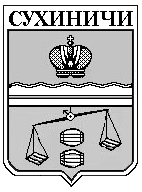 ГОРОДСКОЕ  ПОСЕЛЕНИЕ«ПОСЕЛОК СЕРЕДЕЙСКИЙ»Сухиничский районКалужская областьПОСЕЛКОВАЯ ДУМАРЕШЕНИЕОт   15.07.2019 г.                                                                             №  181Рассмотрев информацию администрации городского поселения "Поселок Середейский" об исполнении бюджета  за  1 полугодие  2019 года  и руководствуясь ст. 34 Устава  городского поселения "Поселок Середейский", Поселковая  Дума  городского  поселения "Поселок Середейский"                                                    Р Е Ш И Л А :1.  Принять информацию администрации городского поселения "Поселок Середейский" об исполнении бюджета  за  1 полугодие  2019 года  к сведению.2. Администрации городского поселения "Поселок Середейский" продолжить работу по увеличению доходной части бюджета  до конца 2019 года.3. Настоящее  решение  вступает в силу с момента его принятия.Глава  городского поселения«Поселок Середейский»                                                           Т.Д. Цыбранкова